В рамках тематической недели «Одежда» в группе № 2 состоялось итоговое мероприятие (опытно- экспериментальная деятельность)  «Мир тканей»Основная цель образовательной деятельности: изучение видового разнообразия, свойства тканей различной фактуры путем исследовательской, экспериментальной деятельности.Задачи:1. Дать детям представления о ткани, как о материале, из которого человек делает разнообразную одежду;2. Расширять знания воспитанников о некоторых видах ткани (хлопок, шелк, шерсть);3. Формировать представления о качестве и свойствах ткани, способе ее изготовления, показать связь качества ткани с назначением вещи;4. Развивать познавательную активность детей в процессе экспериментирования, обогащать словарный запас детей;5. Развивать наблюдательность, умение делать выводы, анализировать;6. Воспитывать доброжелательное отношение друг к другу, умение сотрудничать.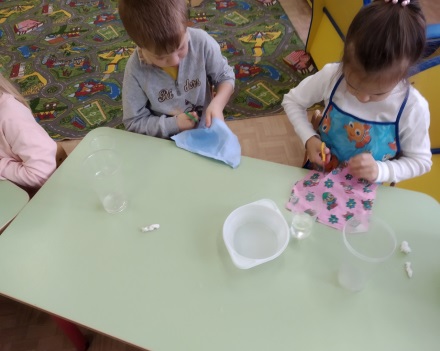 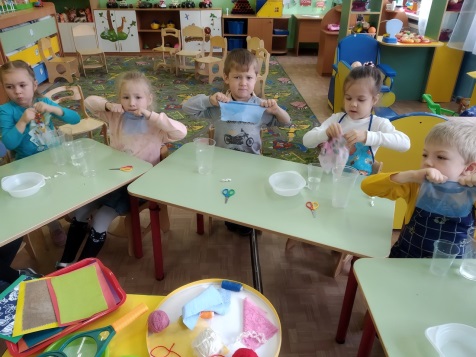 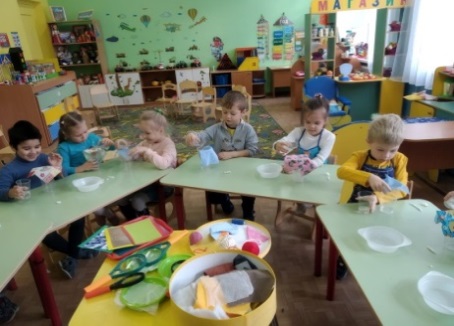 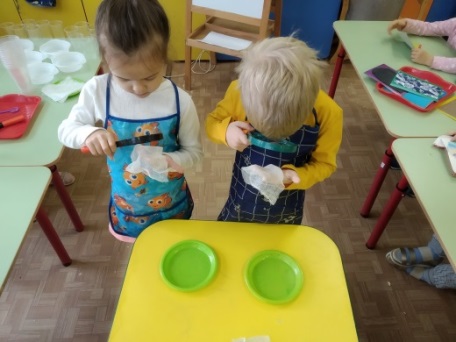 . 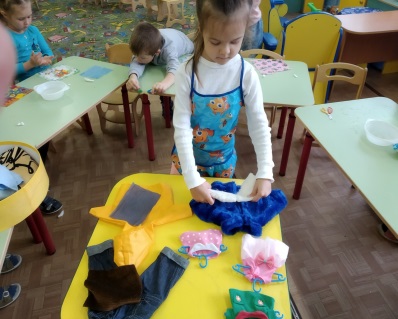 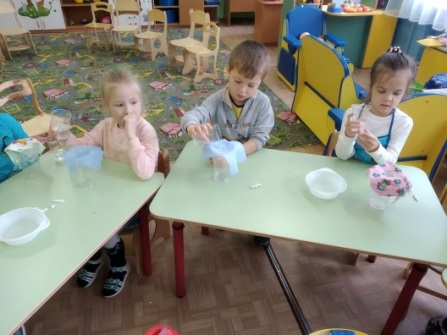 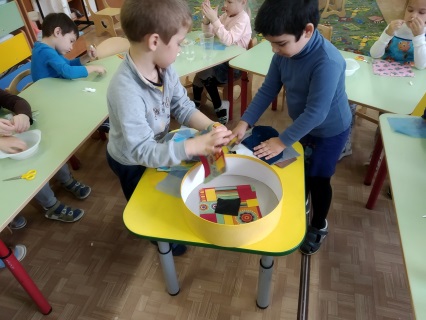 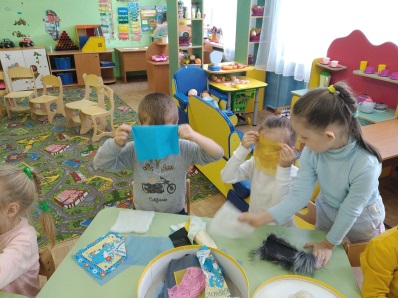 В результате:дети получили  представления о ткани, как о материале, из которого человек делает разнообразную одежду, познакомились с новой профессией швея.расширили знания о некоторых видах ткани (хлопок, шелк, шерсть);имеют  представления о качестве и свойствах ткани, способе ее изготовления, показали навыки в изготовление нити, узнали  связь ее качества с назначением вещи.В процессе экспериментирования воспитанники были активные, эмоционально отзывчивые, научились делать выводы анализировать, рассуждать сотрудничать в команде помогать друг другу. 